Module 841 TD - Contrôle de Gestion et Gestion PrévisionnelleSérie 2 – les documents de synthèse prévisionnelsSociété MUREANNEXE 4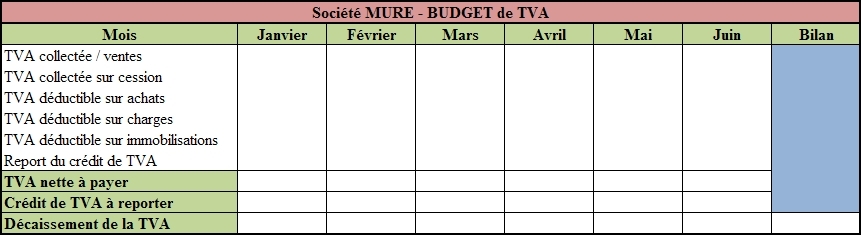 